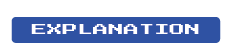 Join simple sentences with punctuation or conjunctions.*Remember conjunctions are for, and, nor, but, or, yet, so.Make sure verb tense and voice between simple clauses, simple adjoining sentences, and entire sentences match the subject (s).Fix awkward-sounding fragments or run-ons with correct punctuation or conjunctions.*Remember conjunctions are for, and, nor, but, or, yet, so.Use consistent and logical verb tense and pronoun references throughout the entire work.Put adjectives in this order: opinion-size-age-shape-color-origin-material-purpose.A misplaced modifier is placed too far from the word(s) it adds meaning to. Parallelisms repeat grammatical elements (like noun/verb phrases) to create and emphasize memorable phrases and flow. Dangling modifiers are words, phrases, or clauses that describe something that has been left out of the sentence.Noun participial phrase fragments often begin with a word ending in “ing” or “ed,” which results in a missing main clause. 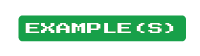 Pronoun agreement must match the noun it replaces in number, place, and gender. Coordination links words, clauses, or sentences of equal type/importance, while subordination emphasizes which are most important.While walking to work, a taxi ran a stop sign. Yesterday, I went to Sarah's place, and I take an Uber.The blue square, large box is mine. School dress codes were not adopted in the US until 1969, but the basic idea for such a system has been proposed years earlier.Children jumping over the puddle.Alice, that does my hair, has moved to another hairdresser’s.I’m looking forward to meeting you. I hope it will be fun.The pin is hers,  the hat is mine.LaTosha enjoyed those special moments when a group of students who also came from Northern Oklahoma visited her dorm, which was lonely for most of the school year.Strategy for developing speaking skills includes using minimal response, how to recognize scripts, and using language to discuss language.She wore a bicycle helmet on her head that was too large.I detangle my hair, and I screamed.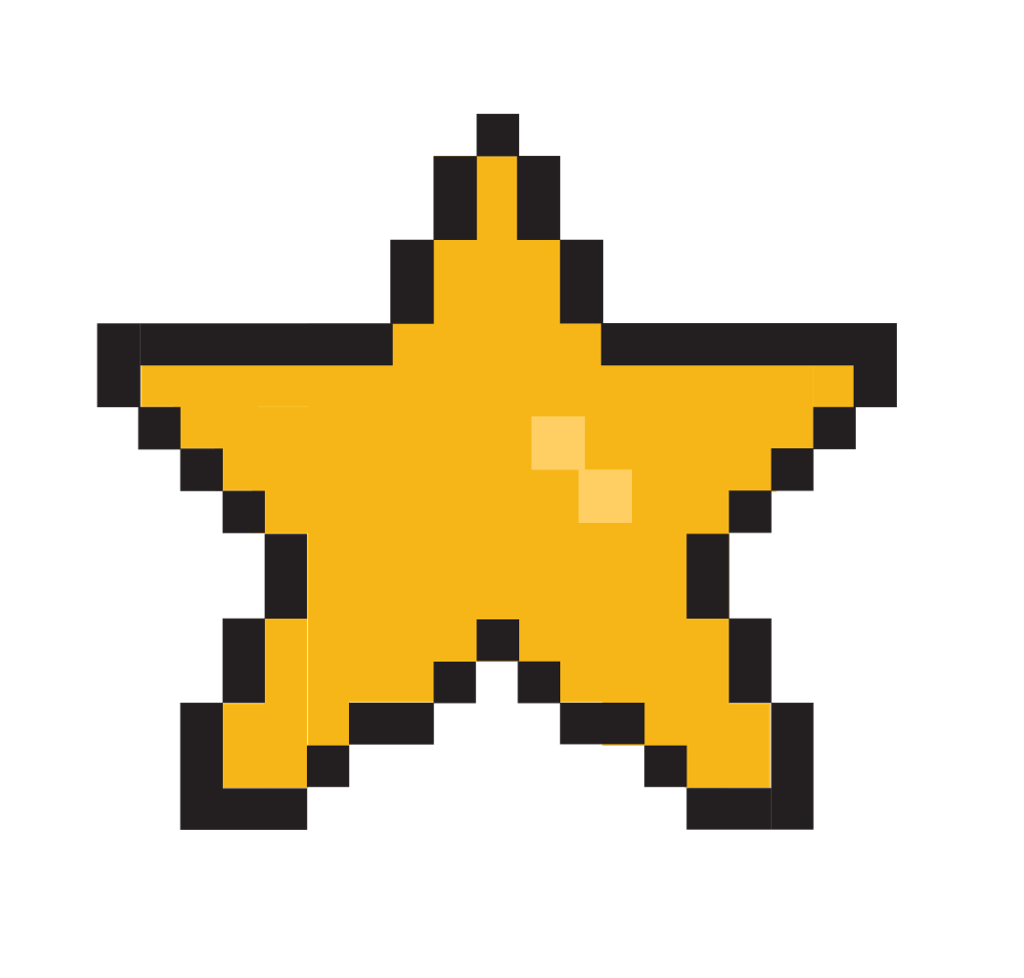 She likes cooking, jogging, and to read.Derek always neglects the trash, so his wife dragged the can to the curb.After the tennis match, Jamal celebrated with his family, he also hung out with friends.  We ate pasta for dinner. We also ate salad. Went to dinner after the game.Swimming in the crystal-clear water.He wanted to go for a walk, he couldn't find his shoes.She will visit her grandmother tomorrow, who she see every weekend.Dancing under the stars. They have went to the store.They stayed at a luxurious European old hotel.I love chocolate. I also enjoy vanilla ice cream.I wanted to go to the store for groceries I also wanted to get some snacks for the party tonight. 